Instituto Federal de Educação Ciência e Tecnologia de RondôniaPró-Reitoria de Pesquisa, Inovação e Pós GraduaçãoDiretoria de Pesquisa e InovaçãoNúcleo de Inovação TecnológicaTERMO DE SIGILO DO PESQUISADOR – PROJETO DE PESQUISASr.(NOME), (NACIONALIDADE), (ESTADO CIVIL), (FORMAÇÃO), (CPF), (RG), (REGISTRO DE MATRÍCULA N.º SE HOUVER), residente e domiciliado no (ENDEREÇO COMPLETO), doravante denominado PESQUISADOR – (ALUNO – SERVIDOR – EXTERNO).CONSIDERANDO:a) que o PESQUISADOR – (ALUNO – SERVIDOR – EXTERNO) desenvolve atividades junto a PROPESP – Pró-Reitoria de Pesquisa, Inovação e Pós-Graduação por meio da CPI – Coordenação de Pesquisa e Inovação do Instituto Federal de Educação, Ciência e Tecnologia de Rondônia – IFRO e que tem acesso às informações técnicas confidencias relativas às pesquisas desenvolvidas no respectivo setor;b) que o IFRO é titular dos direitos de propriedade intelectual conforme resolução nº30/CONSUP/IFRO, de 17 de dezembro de 2013, e que porventura venham a ser obtidos das pesquisas desenvolvidas na instituição e, para resguardar tal direito, deve assegurar o atendimento ao requisito “novidade” exigido pela legislação pertinente;Firma o PESQUISADOR – (ALUNO – SERVIDOR – EXTERNO) o presente Termo de Sigilo, mediante as cláusulas e condições a seguir:CLÁUSULA PRIMEIRA – DO OBJETOÉ objeto do presente termo o sigilo pelo PESQUISADOR – (ALUNO – SERVIDOR – EXTERNO) em relação a qualquer “Informação Confidencial” a que tiver acesso no exercício de suas atividades junto ao IFRO.CLÁUSULA SEGUNDA - DO CONCEITOA expressão “Informação Confidencial” abrange toda a informação relativa às pesquisas desenvolvidas no IFRO a que o PESQUISADOR – (ALUNO – SERVIDOR – EXTERNO) tenha acesso, sob a forma escrita, verbal ou por quaisquer outros meios de comunicação, inclusive eletrônicos.Parágrafo primeiro: Para fins do presente termo o conceito “Informação Confidencial” inclui materiais biológicos em espécie.Parágrafo segundo: não será considerada “Informação Confidencial” aquela que estiver sob domínio público antes de ser revelada ou disponibilizada ao PESQUISADOR – (ALUNO – SERVIDOR – EXTERNO) ou a que for tornada pública pelo Instituto Nacional da Propriedade Industrial-INPI ou pelo Órgão competente em âmbito internacional.CLÁUSULA TERCEIRA - DO PRAZOO presente termo vigorará até que os direitos de propriedade intelectual das pesquisas desenvolvidas no IFRO estejam devidamente protegidos junto ao Instituto Nacional da Propriedade Industrial-INPI e junto ao Órgão competente em âmbito internacional pelo IFRO.CLÁUSULA QUARTA - DAS OBRIGAÇÕES DO PESQUISADOR – (ALUNO – SERVIDOR – EXTERNO)O PESQUISADOR – (ALUNO – SERVIDOR – EXTERNO) compromete-se a:a) manter a “Informação Confidencial” sob sigilo, usando-a somente para os propósitos do exercício de suas atividades junto ao IFRO, com a exclusão de qualquer outro objetivo;b) não fazer cópia ou registro por escrito sobre qualquer parte da “Informação Confidencial” e garantir que esta esteja protegida de forma adequada contra revelação, cópia, registro ou uso indevido e não autorizado;c) devolver todos os documentos relacionados à “Informação Confidencial”, incluindo cópias, tão logo solicitado pelo IFRO.d) não disponibilizar o material biológico a terceiros sem a AUTORIZAÇÃO por escrito da Coordenação de Pesquisa e Inovação - CPI.e) não reclamar a qualquer tempo posse de direito relativo ao uso de produtos ou processos derivados da “Informação Confidencial”.CLÁUSULA QUINTA- DAS PENALIDADESCaso o PESQUISADOR – (ALUNO – SERVIDOR – EXTERNO) descumpra quaisquer das obrigações previstas no presente termo, o Instituto Federal de Educação, Ciência e Tecnologia de Rondônia - IFRO impetrará a respectiva ação indenizatória junto à autoridade competente, que aplicará as sanções de cunho civil e criminal cabíveis.CLÁUSULA SEXTA- DO FOROFica eleito o foro da Justiça Federal, de Porto Velho - RO, nos termos do inciso I, do art. 109, da Constituição Federal para dirimir dúvidas ou litígios oriundos do presente instrumento.Porto Velho-RO,___ de ________________ de ___________________________________________________PESQUISADOR – (ALUNO – SERVIDOR – EXTERNO)Testemunhas: 1-_______________________               2 -__________________________Nome:					       Nome:CPF:					       CPF:		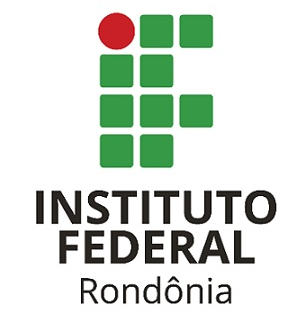 